Приложение № 1 к Методическим рекомендациям по организации общественного контроля за обеспечением безопасности движения поездов и эксплуатации железнодорожного транспорта в ОАО «РЖД» Схема взаимодействия участников общественного контроля за обеспечением безопасности движения поездов и эксплуатации железнодорожного транспорта в ОАО «РЖД»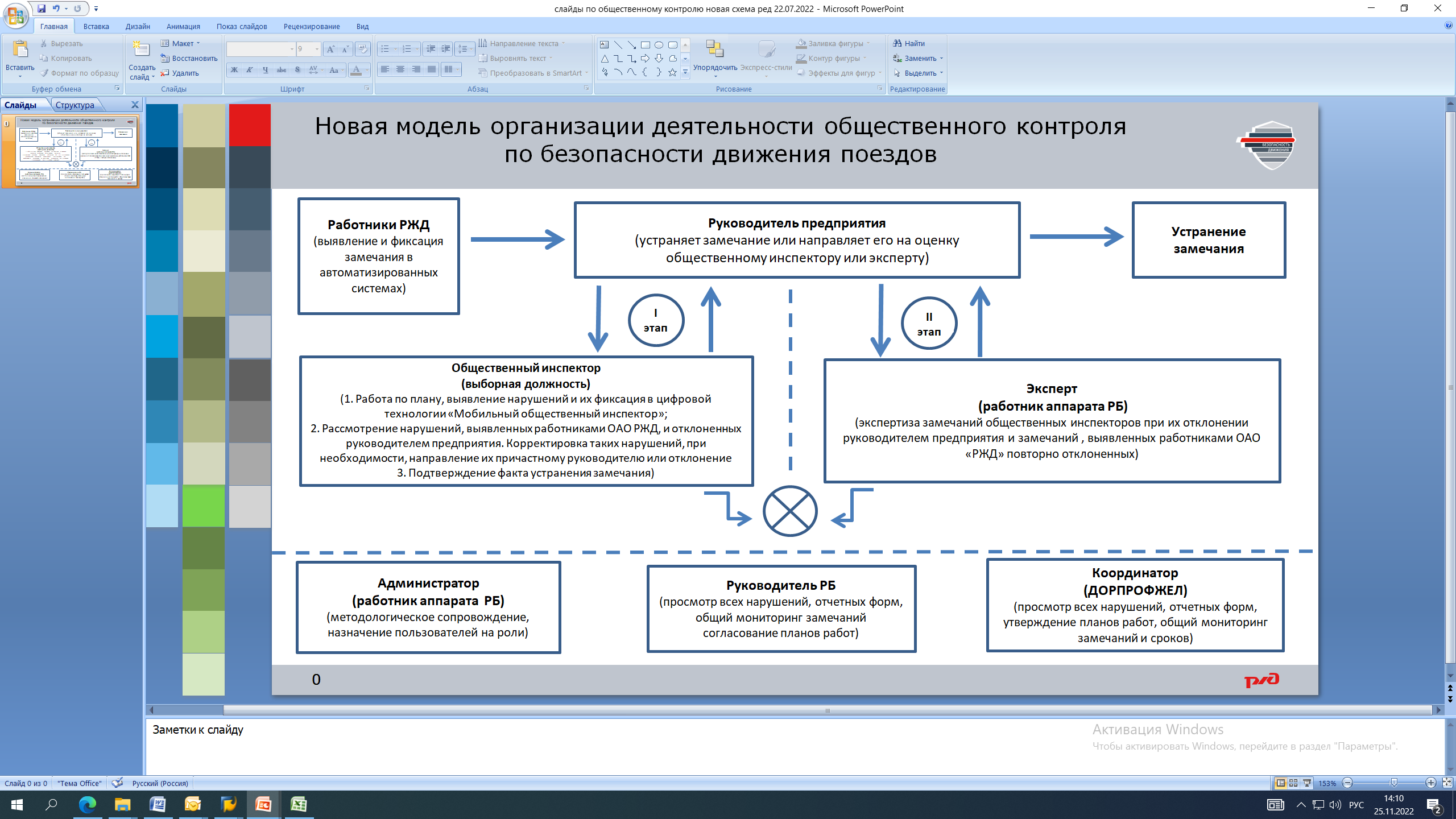 